Федеральное агентство по рыболовству Памятка для граждан, ранее замещавших должности федеральной государственной гражданской службы 
в Федеральном агентстве по рыболовству Москва, 2017Общие положения В настоящей Памятке используются следующие понятия: Перечень коррупционно-опасных должностей – перечень должностей федеральной государственной гражданской службы (далее – гражданская служба), включенных в раздел I Перечня должностей федеральной государственной службы, при замещении которых федеральные государственные служащие обязаны представлять сведения о своих доходах, 
об имуществе и обязательствах имущественного характера, а также сведения 
о доходах, об имуществе и обязательствах имущественного характера своих супруги (супруга) и несовершеннолетних детей, утвержденного Указом Президента Российской Федерации от 18 мая 2009 г. № 557,  или в перечень должностей федеральной государственной гражданской службы в центральном, зарубежном аппаратах Федерального агентства по рыболовству и его территориальных органах, при замещении которых федеральные государственные гражданские служащие обязаны представлять сведения о своих доходах, об имуществе и обязательствах имущественного характера, а также сведения о доходах, об имуществе и обязательствах имущественного характера своих супруги (супруга) и несовершеннолетних детей, утвержденный приказом Росрыболовства от 3 августа 2017 г. № 542;Функции государственного управления организацией – полномочия гражданского служащего принимать обязательные для исполнения решения 
по кадровым, организационно-техническим, финансовым, материально-техническим или иным вопросам в отношении данной организации, в том числе решения, связанные с выдачей разрешений (лицензий) на осуществление определенного вида деятельности и (или) отдельных действий данной организацией, либо готовить проекты таких решений.Гражданин в течение двух лет после увольнения с гражданской службы в Росрыболовстве обязан при заключении трудовых или гражданско-правовых договоров на выполнение работ (оказание услуг), стоимость которых в течение месяца более 100 000 рублей, сообщать работодателю (заказчику работ (услуг)) сведения о последнем месте своей службы, в случае, если ранее замещаемая им должность включена в Перечень коррупционно-опасных должностей (вне зависимости от того, входили ли отдельные функции государственного управления данной организацией в должностные (служебные) обязанности по замещаемой гражданином ранее должности гражданской службы или нет). Гражданин обязан сообщать работодателю (заказчику работ (услуг)) сведения о последнем месте своей службы с соблюдением законодательства Российской Федерации о государственной тайне.Гражданин, замещавший должность гражданской службы 
в Росрыболовстве, в течение двух лет после увольнения с гражданской службы не вправе без согласия Комиссии по соблюдению требований к служебному поведению федеральных государственных гражданских служащих центрального аппарата Росрыболовства, руководителей и заместителей руководителей территориальных органов Росрыболовства, работников, замещающих отдельные должности на основании трудового договора, в организациях, созданных 
для выполнения задач, поставленных перед Росрыболовством, и урегулированию конфликта интересов, либо комиссий территориальных органов Росрыболовства по соблюдению требований к служебному поведению федеральных государственных гражданских служащих, работников, замещающих отдельные должности на основании трудового договора 
в организациях, созданных для выполнения задач, поставленных 
перед Росрыболовством, и урегулированию конфликта интересов (далее – Комиссия) замещать на условиях трудового договора должности в организации при наличии в совокупности следующих условий:Гражданин, замещавший должность гражданской службы в Росрыболовстве, в течение двух лет после увольнения с гражданской службы в Росрыболовстве не вправе без согласия Комиссии оказывать данной организации услуги на условиях гражданско-правового договора (гражданско-правовых договоров) при наличии в совокупности следующих условий:Порядок получения согласия КомиссииСогласие Комиссии дается в порядке, установленном Положением 
о комиссии по соблюдению требований к служебному поведению федеральных государственных гражданских служащих центрального аппарата Росрыболовства, руководителей и заместителей руководителей территориальных органов Росрыболовства, работников, замещающих отдельные должности 
на основании трудового договора в организациях, созданных для выполнения задач, поставленных перед Росрыболовством, и урегулированию конфликта интересов, утвержденным приказом Росрыболовства от 27 февраля 2017 г. 
№ 118, либо в порядке, установленном  Положением о комиссиях территориальных органов Росрыболовства по соблюдению требований 
к служебному поведению федеральных государственных гражданских служащих, работников, замещающих отдельные должности на основании трудового договора в организациях, созданных для выполнения задач, поставленных перед Росрыболовством, и урегулированию конфликта интересов, утвержденным приказом Росрыболовства от 27 февраля 2017 г. № 119. Указанные ведомственные нормативные правовые акты размещены 
на официальном сайте Росрыболовства в информационно-телекоммуникационной сети «Интернет» в разделе «Противодействие коррупции» в подразделе «Деятельность комиссии по соблюдению требований 
к служебному поведению и урегулированию конфликта интересов». Форма обращения размещена на официальном сайте Росрыболовства в разделе «Противодействие коррупции» в подразделе «Формы и бланки». Обращение можно направить по почте в адрес Росрыболовства или его территориального органа соответственно, представить лично в отдел государственной службы и кадров Управления правового обеспечения, государственной службы и кадров Росрыболовства либо отдел государственной службы и кадров территориального органа Росрыболовства соответственно. Ответственность гражданина, ранее замещавшего должность гражданской службы в рОСРЫБОЛОВСТВЕ, 
за несоблюдение ограничений и запретов 
при заключении им трудового или 
гражданско-правового договораНеисполнение гражданином, ранее замещавшим должность гражданской службы, включенную в Перечень коррупционно-опасных должностей, обязанности по сообщению при заключении трудового договора или гражданско-правового договора стоимостью работ (услуг) по которому больше 100 000 рублей в месяц работодателю (заказчику работ (услуг)) сведений 
о последнем месте своей службы влечет прекращение соответствующего договора, заключенного с ним. Основание: часть 3 статьи 12 Федерального закона от 25 декабря 2008 г. 
№ 273-ФЗ «О противодействии коррупции».Обязанность организации при заключении трудового или гражданско-правового договора на выполнение работ (оказание услуг) с гражданином, ранее замещавшим должность гражданской службы в ФЕДЕРАЛЬНОМ АГЕНТСТВЕ ПО РЫБОЛОВСТВУ В случае, если после увольнения гражданина, ранее замещавшего должность гражданской службы, включенную в Перечень коррупционно-опасных должностей, прошло менее 2 лет, работодатель обязан в течение 10 дней со дня заключения с бывшим гражданским служащим трудового договора и (или) гражданско-правового договора стоимостью работ (услуг) по которому больше 100 000 рублей в месяц сообщить о заключении вышеуказанного договора представителю нанимателя по последнему месту службы бывшего гражданского служащего (вне зависимости от того, входили ли отдельные функции государственного управления данной организацией в должностные (служебные) обязанности по замещаемой гражданином ранее должности гражданской службы). Основание: статья 64.1 Трудового кодекса Российской Федерации и часть 4 статьи 12 Федерального закона от 25 декабря 2008 г. № 273-ФЗ 
«О противодействии коррупции».Правила сообщения работодателем о заключении трудового или гражданско-правового договора на выполнение работ (оказание услуг) представителю нанимателя по последнему месту службы бывшего гражданского служащего установлены постановлением Правительства Российской Федерации от 21 января 2015 г. № 29 «Об утверждении правил сообщения работодателем 
о заключении трудового или гражданско-правового договора на выполнение работ (оказание услуг) с гражданином, замещавшим должности государственной или муниципальной службы, перечень которых устанавливается нормативными правовыми актами Российской Федерации». Исключением являются случаи, когда бывший гражданский служащий планирует осуществлять (осуществляет) свою служебную (трудовую) деятельность в государственном или муниципальном органе (Постановление Верховного Суда Российской Федерации от 26.05.2014 № 46-АД14-14) или стоимость выполнения работ (оказания услуг) заключенного гражданско-правового договора менее 100 000 рублей.Ответственность организации за невыполнение обязанности, установленной частью 4 статьи 12 Федерального закона от 25 декабря 2008 г.                                                   № 273-ФЗ «О противодействии коррупции»Статья 19.29 Кодекса Российской Федерации об административных правонарушениях.Привлечение работодателем либо заказчиком работ (услуг) к трудовой деятельности на условиях трудового договора либо к выполнению работ или оказанию услуг на условиях гражданско-правового договора государственного или муниципального служащего, замещающего должность, включенную в перечень, установленный нормативными правовыми актами, либо бывшего государственного или муниципального служащего, замещавшего такую должность, с нарушением требований, предусмотренных Федеральным законом от 25 декабря 2008 года № 273-ФЗ «О противодействии коррупции»: - влечет наложение административного штрафа на граждан в размере от двух тысяч до четырех тысяч рублей; на должностных лиц - от двадцати тысяч до пятидесяти тысяч рублей; на юридических лиц - от ста тысяч до пятисот тысяч рублей.ПРАВИТЕЛЬСТВО РОССИЙСКОЙ ФЕДЕРАЦИИПОСТАНОВЛЕНИЕот 21 января 2015 г. N 29ОБ УТВЕРЖДЕНИИ ПРАВИЛСООБЩЕНИЯ РАБОТОДАТЕЛЕМ О ЗАКЛЮЧЕНИИ ТРУДОВОГО ИЛИ ГРАЖДАНСКО-ПРАВОВОГО ДОГОВОРА НА ВЫПОЛНЕНИЕ РАБОТ (ОКАЗАНИЕ УСЛУГ) С ГРАЖДАНИНОМ, ЗАМЕЩАВШИМ ДОЛЖНОСТИ ГОСУДАРСТВЕННОЙ ИЛИ МУНИЦИПАЛЬНОЙ СЛУЖБЫ, ПЕРЕЧЕНЬ КОТОРЫХ УСТАНАВЛИВАЕТСЯ НОРМАТИВНЫМИ ПРАВОВЫМИ АКТАМИ РОССИЙСКОЙ ФЕДЕРАЦИИВ соответствии со статьей 12 Федерального закона «О противодействии коррупции» Правительство Российской Федерации постановляет:1. Утвердить прилагаемые Правила сообщения работодателем о заключении трудового или гражданско-правового договора на выполнение работ (оказание услуг) с гражданином, замещавшим должности государственной или муниципальной службы, перечень которых устанавливается нормативными правовыми актами Российской Федерации.2. Признать утратившим силу постановление Правительства Российской Федерации от 8 сентября 2010 г. № 700 «О порядке сообщения работодателем при заключении трудового договора с гражданином, замещавшим должности государственной или муниципальной службы, перечень которых устанавливается нормативными правовыми актами Российской Федерации, в течение 2 лет после его увольнения с государственной или муниципальной службы о заключении такого договора представителю нанимателя (работодателю) государственного или муниципального служащего по последнему месту его службы» (Собрание законодательства Российской Федерации, 2010, № 37, ст. 4712).Председатель ПравительстваРоссийской ФедерацииД.МЕДВЕДЕВПРАВИЛАСООБЩЕНИЯ РАБОТОДАТЕЛЕМ О ЗАКЛЮЧЕНИИ ТРУДОВОГО ИЛИ ГРАЖДАНСКО-ПРАВОВОГО ДОГОВОРА НА ВЫПОЛНЕНИЕ РАБОТ (ОКАЗАНИЕ УСЛУГ) С ГРАЖДАНИНОМ, ЗАМЕЩАВШИМ ДОЛЖНОСТИ ГОСУДАРСТВЕННОЙ ИЛИ МУНИЦИПАЛЬНОЙ СЛУЖБЫ, ПЕРЕЧЕНЬ КОТОРЫХ УСТАНАВЛИВАЕТСЯ НОРМАТИВНЫМИ ПРАВОВЫМИ АКТАМИ РОССИЙСКОЙ ФЕДЕРАЦИИ1. Настоящие Правила устанавливают порядок сообщения работодателем о заключении трудового договора или гражданско-правового договора на выполнение в организации в течение месяца работ (оказание организации услуг) стоимостью более 100 тыс. рублей с гражданином, замещавшим должности государственной или муниципальной службы, перечень которых устанавливается нормативными правовыми актами Российской Федерации (далее соответственно - трудовой договор, гражданско-правовой договор, гражданин), представителю нанимателя (работодателю) государственного или муниципального служащего по последнему месту его службы.2. Работодатель при заключении трудового договора или гражданско-правового договора в течение 2 лет после увольнения гражданина с государственной или муниципальной службы сообщает представителю нанимателя (работодателю) государственного или муниципального служащего по последнему месту его службы о заключении такого договора в письменной форме.3. Сообщение оформляется на бланке организации и подписывается ее руководителем или уполномоченным лицом, подписавшим трудовой договор со стороны работодателя, либо уполномоченным лицом, подписавшим гражданско-правовой договор. Подпись работодателя заверяется печатью организации или печатью кадровой службы (при наличии печатей).4. Сообщение направляется представителю нанимателя (работодателю) гражданина по последнему месту его службы в 10-дневный срок со дня заключения трудового договора или гражданско-правового договора.5. В сообщении, направляемом работодателем представителю нанимателя (работодателю) гражданина по последнему месту его службы, должны содержаться следующие сведения:а) фамилия, имя, отчество (при наличии) гражданина (в случае, если фамилия, имя или отчество изменялись, указываются прежние);б) число, месяц, год и место рождения гражданина;в) должность государственной или муниципальной службы, замещаемая гражданином непосредственно перед увольнением с государственной или муниципальной службы (по сведениям, содержащимся в трудовой книжке);г) наименование организации (полное, а также сокращенное (при наличии).6. В случае если с гражданином заключен трудовой договор, наряду со сведениями, указанными в пункте 5 настоящих Правил, также указываются следующие данные:а) дата и номер приказа (распоряжения) или иного решения работодателя, согласно которому гражданин принят на работу;б) дата заключения трудового договора и срок, на который он заключен (указывается дата начала работы, а в случае, если заключается срочный трудовой договор, - срок его действия);в) наименование должности, которую занимает гражданин по трудовому договору в соответствии со штатным расписанием, а также структурное подразделение организации (при наличии);г) должностные обязанности, исполняемые по должности, занимаемой гражданином (указываются основные направления поручаемой работы).7. В случае если с гражданином заключен гражданско-правовой договор, наряду со сведениями, указанными в пункте 5 настоящих Правил, также указываются следующие данные:а) дата и номер гражданско-правового договора;б) срок гражданско-правового договора (сроки начала и окончания выполнения работ (оказания услуг);в) предмет гражданско-правового договора (с кратким описанием работы (услуги) и ее результата);г) стоимость работ (услуг) по гражданско-правовому договору.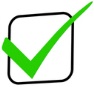 гражданин замещал должность гражданской службы, включенную 
в Перечень коррупционно-опасных должностей;со дня увольнения с должности гражданской службы в Росрыболовстве, включенной в Перечень коррупционно-опасных должностей, не истекло 2 года;отдельные функции государственного управления организацией, 
в которую трудоустраивается гражданин, входили в его должностные (служебные) обязанности при замещении им должности в Росрыболовстве. гражданин замещал должность гражданской службы, включенную 
в Перечень коррупционно-опасных должностей;со дня увольнения с должности гражданской службы в Росрыболовстве, включенной в Перечень коррупционно-опасных должностей, не истекло 2 года;отдельные функции государственного управления организацией, 
в которую трудоустраивается гражданин, входили в его должностные (служебные) обязанности при замещении им должности в Росрыболовстве; стоимость планируемых к выполнению на условиях гражданско-правового договора работ (оказываемых услуг) превышает 
100 000 рублей в месяц.Раздел I. Должности федеральной государственной гражданской службы в центральном аппарате Федерального агентства по рыболовству:1. Заместители руководителя Федерального агентства по рыболовству.2. Помощники и советники руководителя Федерального агентства по рыболовству.3. Начальники управлений Федерального агентства по рыболовству.4. Заместители начальников управлений Федерального агентства по рыболовству.5. Начальники отделов в составе управлений Федерального агентства по рыболовству.6. Заместители начальников отделов в составе управлений Федерального агентства по рыболовству.7. Начальники самостоятельных отделов Федерального агентства по рыболовству.8. Заместители начальников самостоятельных отделов Федерального агентства по рыболовству.Раздел II. Должности федеральной государственной гражданской службы в зарубежном аппарате Федерального агентства по рыболовству:1. Руководители представительств Федерального агентства по рыболовству в иностранных государствах.2. Заместители руководителей представительств Федерального агентства по рыболовству в иностранных государствах.3. Представители Федерального агентства по рыболовству в иностранных государствах.4. Заместители представителей Федерального агентства по рыболовству в иностранных государствах.Раздел III. Должности федеральной государственной гражданской службы в территориальных органах Федерального агентства по рыболовству:1. Руководители территориальных органов Федерального агентства по рыболовству.2. Заместители руководителей территориальных органов Федерального агентства по рыболовству.3. Помощники руководителей территориальных органов Федерального агентства по рыболовству.4. Начальники отделов территориальных органов Федерального агентства по рыболовству.5. Заместители начальников отделов территориальных органов Федерального агентства по рыболовству.6. Главные государственные инспекторы, старшие государственные инспекторы, государственные инспекторы отделов территориальных органов Федерального агентства по рыболовству.